Guía 3° básico Educación FísicaTrabajo de estaciones Con la supervisión de un adulto realiza las siguientes actividades destinadas a estimular el desarrollo de tus cualidades físicas en tu hogar, recuerda que antes de comenzar debes contar con ropa adecuada, una botella de agua para hidratarte y un espacio adaptado y libre de obstáculos que pongan en riesgo tu seguridad.ActividadesRealiza la siguiente rutina de ejercicios y repite a lo menos 15 veces cada ejercicio: Abdominales, eleva tus rodillas y luego extiende. (utiliza una superficie blanda)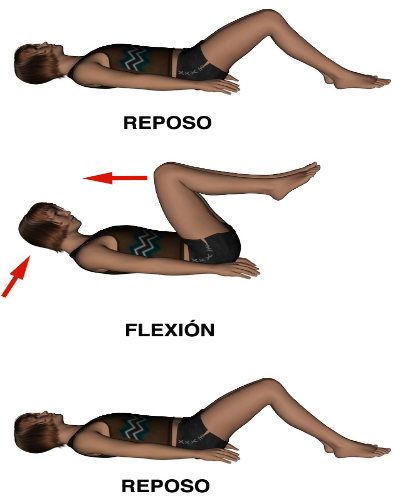  Debes mantener esta posición por lo menos durante 30 segundos y mantener tensión en el abdomen.. 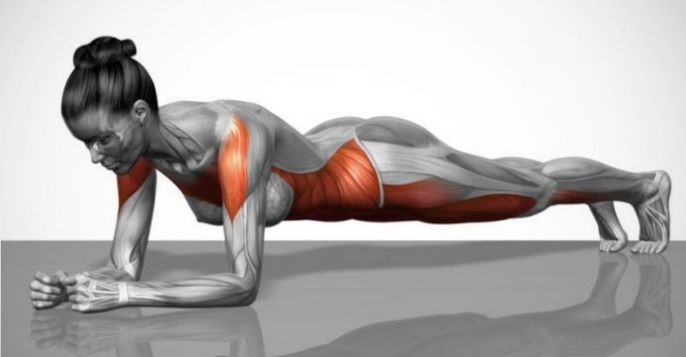 1. Sentadillas hasta 90 grados de flexión de rodillas, mantener en todo momento la planta de los pies apoyadas al piso.   2. Variación agregar salto con salto                                                              2.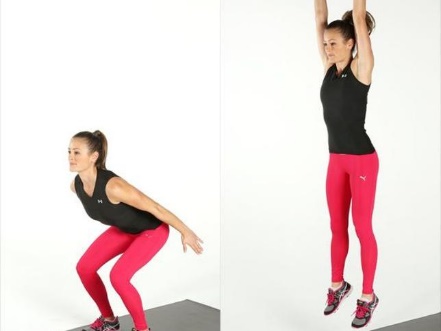 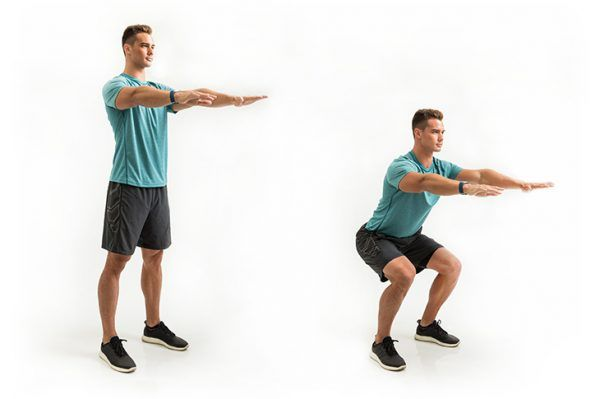 Dorsales, eleva piernas y brazos de manera simultánea, tu cabeza debe estar siempre mirando hacia el piso. (utiliza una superficie blanda)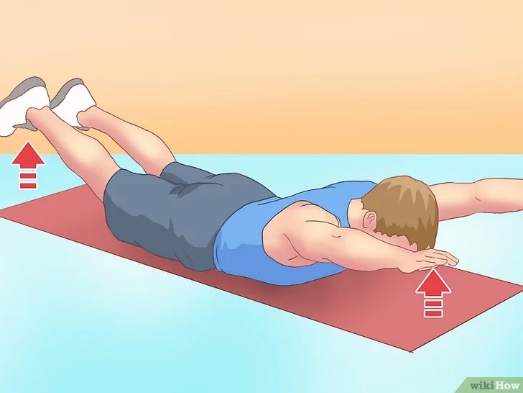 Ejercicios de estiramientos.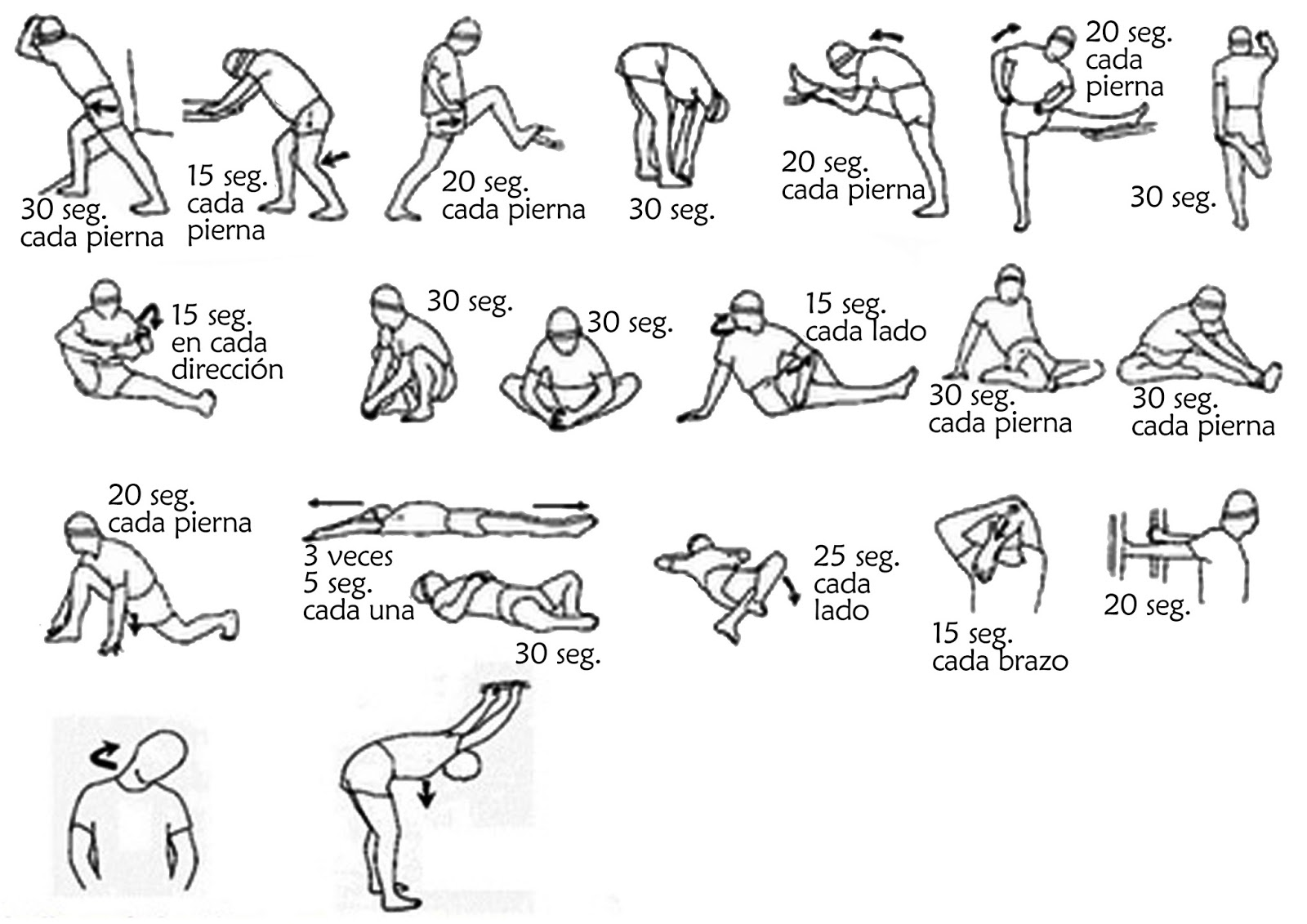 Puedes aumentar o reducir el tiempo de ejecución o el número de repeticiones según tu nivel de cansancio.Importante: Esta actividad la debes repetir 3 veces.Finalización:Comenta cuales fueron las actividades que más te gustaron, las más difíciles y las más fáciles.¿Cómo podrías modificar estas actividades para hacerlas más divertidas o difíciles?Para finalizar recuerda lavar bien tus manos, tu cara y ayudar a ordenar el lugar que utilizaste.¡Buen trabajo!